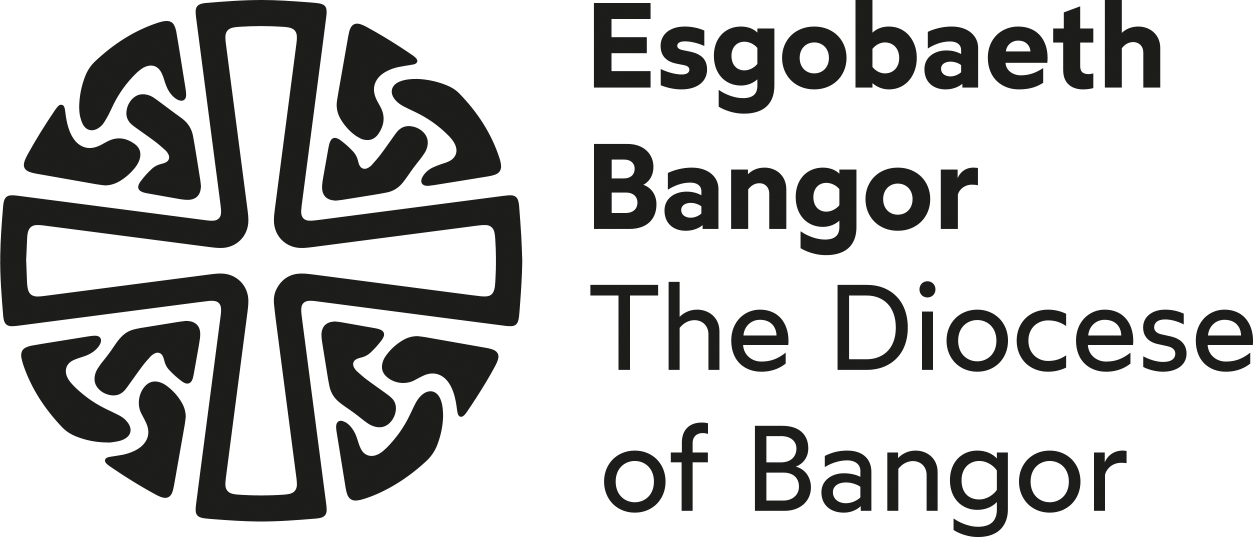 Disgrifiad swydd | Job DescriptionCaplan Awyr Agored | Outdoors ChaplainSgroliwch i lawr ar gyfer y Saesneg | Scroll down for the English
Am fwy o wybodaeth am y rôl, cysylltwch â Canon David Morris davidmorris@churchinwales.org.uk Job Description
Outdoor ChaplainFor more information about the role contact Canon David Morris, davidmorris@churchinwales.org.uk CEFNDIR A CHYD-DESTUN LLEOLMae Llanberis yn bentref o 2004* o bobl, wedi'i leoli wrth droed Yr Wyddfa (y copa uchaf yng Nghymru) ac mae'n ganolfan ar gyfer gweithgareddau awyr agored (dringo, cerdded, beicio mynydd a chwaraeon dŵr ar Lyn Padarn). Yn ystod y blynyddoedd diwethaf mae hyn wedi arwain at dwf yn y calendr digwyddiadau chwaraeon sy'n denu cystadleuwyr rhyngwladol yn ogystal â chystadleuwyr o'r DU a rhai lleol. Mae mwy o dwristiaeth brif ffrwd, (teithwyr annibynnol a theithio grŵp) wedi'i sefydlu'n gadarn oherwydd ei leoliad yng nghanol golygfeydd syfrdanol Parc Cenedlaethol Eryri, atyniadau i ymwelwyr fel rheilffordd fynydd a rheilffordd y llyn, a'i dreftadaeth chwarelyddol (yr Amgueddfa Lechi Genedlaethol sydd wedi'i lleoli yn hen weithdai Chwarel Lechi Dinorwig)Mae’r dirwedd ddiwydiannol a maint y ddau addoldy: yr eglwys Anglicanaidd Fictoraidd (Sant Padarn) a Chapel Coch, yn adlewyrchu maint ac arwyddocâd y chwarel, lle roedd mwy na 3,000 o ddynion yn gweithio ar ddiwedd y 19eg ganrif. Caeodd ym 1969, ond roedd y mynyddoedd yn gartref i ddiwydiant newydd yn y 1970au -cynhyrchu pŵer Trydan Dŵr. Mae Dinorwig yn cynnwys 16km o dwneli tanddaearol, yn ddwfn islaw mynydd Elidir - mae chwe uned gynhyrchu bwerus yr orsaf wedi’u lleoli mewn ceudwll o waith dyn, y mwyaf yn Ewrop. Mae'n cyflogi 130 o bobl yn unig.Daeth y 1990au â chyflogwr newydd: Siemens Healthineers, sydd newydd gyhoeddi eu bod yn lansio canolfan rhagoriaeth mewn technoleg gofal iechyd newydd yn Llanberis, gyda chefnogaeth Llywodraeth Cymru. Mae'r buddsoddiad hwnnw'n gobeithio diogelu ei 400 o swyddi a chreu bron i 100 yn rhagor gyda chyflog cyfartalog yn sylweddol uwch na chyfartaledd yr ardal leol. Mae DMM International (sy'n gwneud offer mynydda) yn cyflogi 150 o bobl.Nid yw'n syndod bod 41%* o'r boblogaeth wedi’i haddysgu i lefel 4 (safon gradd) o leiaf, a 70%* ar lefelau 1-4. Mae ei hoedran canolrif o 44 yn is na'r cyfartaledd cenedlaethol: mae 65% * o’r trigolion o oedran gweithio (dim ond 20%* sydd dros 65 oed). Mae 71%* yn siarad Cymraeg ac mae ymgysylltu cymunedol bywiog. Ymhlith y canolfannau gweithgareddau mae’r Ganolfan Gymunedol, celfyddydau cymunedol Y Festri, Y Caban, clybiau chwaraeon, cynllun hydro cymunedol (Ynni Padarn Peris) a'r cwmni menter gymunedol Menter Fachwen.Mae'r un balchder lleol ac ysbryd entrepreneuraidd yn amlwg yn eglwys Sant Padarn hefyd, lle bu ymdrech fawr i godi arian i gynnal yr adeilad, sy'n dadfeilio, ar gyfer defnydd mwy hyblyg. Fodd bynnag, mae'r gynulleidfa yn fach, mae ei phroffil oedran yn llawer hŷn na'r ddemograffeg leol ac mae cost y gwaith adnewyddu a datblygu sydd ei angen ar adeilad yr eglwys yn enfawr.*Cyfrifiad 2021YR ARDAL  WEINIDOGAETH LEOLMae'r Ardal Weinidogaeth leol (Bro Eryri) yn gwasanaethu cymunedau Llanddeiniolen, Bethel, Llanrug, Cwm-y-Glo, Penisarwaun, Brynrefail, Deiniolen, Dinorwig, Llanberis a Nant Peris - pentrefi yng nghanol golygfeydd mynyddig godidog rhwng bwlch Llanberis a thref arfordirol Caernarfon. Llanberis yw'r pentref mwyaf ac yn ganolfan naturiol, ond nid oes angen cyfyngu gwaith y Caplan i ffin y pentref.Mae gan yr ardal weinidogaeth yn ei chyfanrwydd ychydig dros 10,000 o drigolion – mae hyn bron yn dyblu yn ystod misoedd yr haf pan geir tua 9,000 o bobl yn Llanberis yn unig.Mae Esgobaeth Bangor mewn partneriaeth â Gweinidogaethau Gwledig yn gweld cyfle yma ar gyfer gweinidogaeth dan berchnogaeth leol, a oruchwylir yn rhanbarthol ac a gefnogir yn genedlaethol, wedi'i lleoli ym Mro Eryri, i wneud cysylltiad efengylaidd â'r rhai sy’n angerddol am yr awyr agored.DIBENI fyw'r efengyl drwy air a gweithred, gan amgyffred presenoldeb Duw mewn bywyd bob dydd o fewn y 'gymuned awyr agored' hon, i feithrin perthnasoedd a gyda'n gilydd, i ddechrau ffurfio mynegiant newydd o addoliad.Mae Duw yn weithgar ac mae yna ymdeimlad o gyfle Kairos na all yr eglwysi lleol ei gyflawni’n llawn yn eu ffurfiau presennol.  Felly, rydym yn ceisio penodi rhywun sy'n gallu ymwneud yn hawdd â'r rhai sy'n gweithio yn y diwydiant gweithgareddau awyr agored, a'r rhai y mae eu gweithgaredd hamdden neu eu hymweliad wedi'u hysbrydoli gan y dirwedd.  Oherwydd nifer yr oriau sy'n cael eu cynnig, mae'n bosibl iddo/iddi weithio o fewn y sector yn rhan-amser e.e. mewn addysg awyr agored neu fanwerthu.Cyn i unrhyw waith yn y dyfodol ddechrau, mae angen cyfnod o wrando yn y gymuned a fydd yn helpu i ddeall y gymuned yn well, darganfod mwy o'i hanes, y cyd-destun a'r diwylliant presennol, a'r hyn y mae Duw eisoes yn ei wneud. Bydd y swyddogaeth hon yn helpu i sicrhau y bydd egwyddorion yn seiliedig ar weddi, dan arweiniad Ysbrydol, yn gynaliadwy ac yn eglwysig, yn ganolog i unrhyw fenter newydd. ATEBOLRWYDDGrŵp llywio, fel y'i diffinnir gan Esgobaeth Bangor a Gweinidogaethau Gwledig.ORIAU GWAITHYn dibynnu ar yr ymgeisydd, naill ai:35 awr yr wythnos neu 24 awr yr wythnos ochr yn ochr â swyddogaeth gyd-alwedigaethol (e.e. gwaith rhan-amser arall sy'n gysylltiedig â'r sector hwn).PRIF GYFRIFOLDEBAUBod yn ystyriol o'r hyn y mae Duw eisoes yn ei wneud o fewn yr ardal ddiffiniedig.Ymgymryd â phatrwm o weddi gyda chefnogaeth y tîm gweinidogaeth leol.Bod ar gael, yn ystyriol ac yn hawddgar i’r rhai sy'n byw/gweithio yn yr ardal.Cynnal arolwg demograffig, a chanfod lle mae pobl yn y grwpiau oedran hynny yn cyfarfod ac yn profi 'bywyd cymunedol' gyda'i gilydd.I ymuno â'r grwpiau/prosiectau cymunedol hynny yn yr ardal.Bod yn bresenoldeb gweladwy yn y gymuned ac o’i hamgylch, bod yn bresennol mewn cynulliadau cymunedol lle bynnag y bo modd fel gwestai, a chymryd rhan mewn digwyddiadau awyr agored.Creu perthynas ystyrlon ag arweinwyr cymunedol, gan ddod yn bwynt cyswllt rhwng y gwahanol grwpiau ac unrhyw gymuned Gristnogol sy’n dod i’r amlwg a/neu eglwys bresennol (eglwysi presennol).Ysgogi, annog a chymhwyso Cristnogion lleol ar gyfer efengyliaeth bersonol.I adrodd yn ôl yn rheolaidd am sylwadau, yr hyn a ddysgwyd, unrhyw heriau ac argymhellion i noddwyr y prosiect.Datblygu a galluogi partneriaethau cyfamodol newydd fel y cytunwyd arnynt gyda'r grŵp llywio.Hwyluso ac annog rhythm o weddi wrth i'r gwaith hwn ddatblygu a chynnwys eglwysi/enwadau/unigolion eraill a allai fod â diddordeb mewn cefnogi cenhadaeth yma.Mynd i gyfarfodydd rheolaidd gyda chydweithwyr yr esgobaeth am gefnogaeth, rhoi a chael gwybodaeth e.e. gyda Galluogydd Arloesol, grŵp cell, Cadfan a Synod Bangor.GOFYNION CYFFREDINOLGan fod hon yn swyddogaeth ran-amser, rhagwelir y gallai gwaith o ryw fath yn y gymuned awyr agored hefyd fod yn rhan o'r wythnos waith. Byddai'r dull 'cyd-alwedigaethol' hwn yn gosod y caplan wrth galon gweinidogaeth genhadol.Cynnal rhythm dyddiol o weddi.Dilyn y patrwm ail-greu bob dydd, gorffwys yn wythnosol ac encilio'n fisol.Ennill hyder a pharch arweinwyr eglwysi lleol, a'r cyrff sy'n noddi.Bod yn bresennol a chymryd rhan weithredol yn nigwyddiadau Gweinidogaethau Gwledig ac Esgobaeth Bangor.Y gallu i ddychmygu gwahanol ffyrdd y gallai stori’r Iesu ymwreiddio ym mywyd pobl a lle penodol.I fod wedi dechrau cymuned genhadol newydd yn Ardal Weinidogaeth Bro Eryri, o fewn 5 mlynedd.Parhau i fuddsoddi mewn datblygu gweinidogol a chynnal perthynas gyfamodol â'r Eglwys yng Nghymru, gan gynnwys:Cyswllt rheolaidd â mentor/cyfarwyddwr ysbrydol.Mynd i gyfarfodydd a diwrnodau astudio perthnasol, e.e.Cyflawni gofynion Rhaglen Datblygu Gweinidogol Parhaus yr Eglwys yng Nghymru.CYMWYSEDDAU CRAIDDRhodd ysbrydol chwilfrydedd Amynedd Y gallu i wrando'n reddfol ar y bobl, y lle ac ar Dduw i gael syniad o beth allai'r cyfleoedd, yr anghenion a'r heriau fod.Dod i gysylltiad â chenhadaeth arloesol ymhlith pobl sydd wedi bod y tu hwnt i gyrraedd ffurfiau etifeddol eglwys, yn enwedig y gymuned awyr agored.Y gallu i weithio mewn cymhwyster cyd-alwedigaethol.SGILIAU MESURADWYY gallu i ddeall a chyfleu cred, arferion, stori ac ysgrythurau'r ffydd Gristnogol, a pharhau ag astudiaethau a myfyrdodau diwinyddol.  Bod eisoes wedi ymgymryd ag astudio'r ffydd Gristnogol i alluogi'r uchod. Y gallu i gyfathrebu'n glir mewn lleoliadau cyhoeddus a phreifat, gan gynnwys grwpiau bach, deunydd ysgrifenedig, a rhwydweithiau cymdeithasol.Yn ddelfrydol yn siaradwr Cymraeg, ond os nad yw, yna bod ag ymrwymiad i ddysgu neu i ddod yn fwy rhugl.Y gallu i ddatblygu a chynnal ysbrydolrwydd a fydd yn cynnal y weinidogaeth hon, ynghyd â pharodrwydd i ddatblygu twf personol a dysgu.Y gallu i ddeall gweinidogaeth a chenhadaeth mewn amgylchedd eciwmenaidd a gwledig.Y gallu i reoli’r hunan, llwyth gwaith, a chryfhau perthnasoedd eraill sylweddol er mwyn cynnal gweinidogaeth a bywyd cytbwys.Profiad BlaenorolI fod wedi cychwyn ac arwain prosiect sydd wedi dwyn ffrwyth mewn cymuned leol.Bod yn aelod ymroddedig o eglwys, yn ddelfrydol wedi cymryd cyfrifoldeb dros grŵp neu weithgaredd yn canolbwyntio ar allgymorth.Hyd y contract5 mlyneddLOCAL BACKGROUND AND CONTEXTLlanberis is a village of 2004* people, situated at the foot of Yr Wyddfa (the highest peak in Wales) and is a centre for outdoor activities (climbing, walking, mountain biking and water sports on Llyn Padarn).  In recent years this has led to the growth of a sporting events calendar which draws international as well as UK and local competitors.  More mainstream tourism, (independent travellers and group travel) is firmly established by its location in the dramatic scenery of the Snowdonia National Park, visitor attractions such as the mountain and lake railways, and its quarrying heritage (the National Slate museum based in the former workshops of the Dinorwic Slate Quarry)The industrial landscape and sheer scale of two of its places of worship: the Victorian Anglican church (St Padarn’s) and Capel Coch, reflect the size and significance of the quarry, where more than 3,000 men worked in the late 19th century.  It closed in 1969, but the mountains provided home for constructing a new industry in the 1970s –the production of Hydro-Electric power.  Dinorwig is comprised of 16km of underground tunnels, deep below Elidir mountain - the station's six powerful generating units stand in Europe's largest man-made cavern.  It employs just 130 people.The 1990s brought a new employer: Siemens Healthineers, who have just announced the launch of a new centre of excellence in healthcare technology in Llanberis, with Welsh Government support.  That investment hopes to safeguard its 400 jobs and create close to 100 more with an average salary significantly above the local area average.  DMM International (who make mountaineering equipment) employ 150 people.Not surprisingly, 41%* of the population is educated to at least level 4 (degree standard), and 70%* at levels 1-4. Its median age of 44 is below the national average: 65%*of residents are of working age (only 20%* are over 65 years old).  71%* speak Welsh and there is lively community engagement.  Centres of activity include The Community Centre, Y Festri community arts, Y Caban, sports clubs, a community hydro scheme (Ynni Padarn Peris) and community enterprise company Menter Fachwen.The same local pride and entrepreneurial spirit is evident within St Padarn’s church too, where there has been a large fundraising effort to preserve its crumbling building for more flexible use.  However, the congregation is small, its age profile is much older than the local demographic and the cost of the required renovation and development of the church building is colossal.*2021 censusLOCAL MINISTRY AREAThe local Ministry Area (Bro Eryri) serves the communities of Llanddeiniolen, Bethel, Llanrug, Cwm y Glo, Penisa’rwaun, Brynrefail, Deiniolen, Dinorwig, Llanberis and Nant Peris – villages set in glorious mountain scenery between the Llanberis mountain pass and the coastal town of Caernarfon. Llanberis is the largest village and a natural ‘hub’, but the Chaplain’s work does not need to be confined to the village boundary.The ministry area as a whole numbers just over 10,000 residents – nearly doubling in the summer months where Llanberis alone can number 9,000 people.Bangor Diocese in partnership with Rural Ministries see an opening here for a locally owned, regionally supervised and nationally supported ministry, based in Bro Eryri, to make a gospel connection with those whose passion is the outdoors.PURPOSETo live out the gospel in word and deed, discerning the presence of God in everyday life within this ‘outdoor community’, to build relationships and together, to begin to form a fresh expression of worship.God is active and there is a sense of a Kairos opportunity which cannot be fully addressed by the local churches in their current form.  We are therefore seeking to appoint someone who can easily relate to those working in the outdoor pursuits industry, and those whose leisure activity or visit is inspired by the landscape.  With the number of hours being offered, it is possible for them to work within the sector on a part-time basis e.g. in outdoor education or retailingBefore any future work begins, an in-situ listening exercise is needed that will help to understand the community better, discovering more of its history, the current context and culture, and what God is already doing. This role will help ensure that any fresh initiative will have at its heart the principles of being prayer based, Spirit led, sustainable and ecclesial. ACCOUNTABILITYSteering group, as defined by Bangor Diocese and Rural Ministries.HOURS OF WORKDepending on the candidate, either:35 hours per week or 24 hours per week alongside a co-vocational role (e.g. other part-time work related to this sector)MAIN RESPONSIBILITIESTo be attentive to what God is already doing within the defined area.To undertake a pattern of prayer with and mutual support of the local ministry team.To be available, attentive, and approachable for those living/working within the areaTo undertake a demographic survey, and discover where people in those age groups meet and experience ‘community life’ together.To join in with those community groups/projects within the area.To be a visible presence in and around the community, attending community gatherings whenever possible as the guest, and participating in outdoor events.To build meaningful relationships with community leaders, becoming the point-person to liaise between the different groups and any emerging Christian community and/or existing church(s)To initiate, encourage and equip local Christians for personal evangelismTo report back regularly to the project sponsors observations, learning, any challenges and recommendations.To develop and enable new covenantal partnerships as agreed with the steering groupTo facilitate and encourage a rhythm of prayer as this work develops and include other churches/denominations/individuals who may have an interest in supporting mission hereTo attend regular meetings with Diocesan colleagues for support, information-giving and receiving e.g. with Pioneer Enabler, cell group, Bangor Synod and Cadfan.